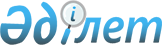 "Астық қолхаттарын беру, олардың айналымы және өтелуі қағидаларын, астық қолхаттарының үлгілеріне және астық қолхаты жазылатын бланкілерге қойылатын талаптарды, Астық қолхаттары бланкілерін шығару, сатып алу, сақтау және жою қағидаларын бекіту туралы" Қазақстан Республикасы Ауыл шаруашылығы Министрінің 2015 жылғы 9 шілдедегі № 4-1/620 бұйрығына өзгерістер енгізу туралы
					
			Күшін жойған
			
			
		
					Қазақстан Республикасы Ауыл шаруашылығы министрінің м.а. 2016 жылғы 6 қаңтардағы № 1 бұйрығы. Қазақстан Республикасының Әділет министрлігінде 2016 жылы 24 ақпанда № 13194 болып тіркелді. Күші жойылды - Қазақстан Республикасы Ауыл шаруашылығы министрінің 2016 жылғы 8 маусымдағы № 253 бұйрығымен
      Ескерту. Бұйрықтың күші жойылды - ҚР Ауыл шаруашылығы министрінің 08.06.2016 № 253 (01.01.2020 бастап күшіне енеді) бұйрығымен.
      БҰЙЫРАМЫН:
      1. "Астық қолхаттарын беру, олардың айналымы және өтелуі қағидаларын, астық қолхаттарының үлгілеріне және астық қолхаты жазылатын бланкілерге қойылатын талаптарды, Астық қолхаттары бланкілерін шығару, сатып алу, сақтау және жою қағидаларын бекіту туралы" Қазақстан Республикасы Ауыл шаруашылығы Министрінің 2015 жылғы 9 шілдедегі № 4-1/620 бұйрығына (Нормативтік құқықтық актілерді мемлекеттік тіркеу тізілімінде № 12092 болып тіркелген, 2015 жылғы 4 қарашада "Әділет" ақпараттық-құқықтық жүйесінде жарияланған) мынадай өзгерістер енгізілсін:
      көрсетілген бұйрықпен бекітілген Астық қолхаттарын беру, олардың айналымы және өтелуі қағидаларында:
      25-тармақ жаңа редакцияда жазылсын:
      "25. Кепілмен қамтамасыз етілген міндеттеме тиісінше орындалмаған және осы Қағидалардың 22-тармағына сәйкес астық берілген жағдайда, кепіл куәлігін ұстаушы аккредитив бойынша төлем жүзеге асырылғаннан соң өтеу үшін кепіл куәлігін астық қабылдау кәсіпорнына қайтарады.";
      көрсетілген бұйрықпен бекітілген Астық қолхаттарының үлгілеріне және астық қолхаты жазылатын бланкілерге қойылатын талаптарға қосымша осы бұйрыққа қосымшаға сәйкес жаңа редакцияда жазылсын.
      2. Қазақстан Республикасы Ауыл шаруашылығы министрлігінің Өсімдік шаруашылығы өнімдерін өндіру мен қайта өңдеу департаменті заңнамада белгіленген тәртіппен:
      1) осы бұйрықтың Қазақстан Республикасы Әділет министрлігінде мемлекеттік тіркелуін;
      2) осы бұйрық Қазақстан Республикасы Әділет министрлігінде мемлекеттік тіркелгеннен кейін күнтізбелік он күн ішінде оның көшірмесінің мерзімді баспа басылымдарына және "Әділет"    ақпараттық-құқықтық жүйесіне ресми жариялауға, сондай-ақ Қазақстан Республикасы нормативтік құқықтық актілерінің эталондық бақылау банкіне енгізу үшін Республикалық құқықтық ақпарат орталығына жіберілуін;
      3) осы бұйрықтың Қазақстан Республикасы Ауыл шаруашылығы министрлігінің ресми интернет-ресурсында және мемлекеттік органдардың интранет-порталында орналастырылуын қамтамасыз етсін.
      3. Осы бұйрықтың орындалуын бақылау жетекшілік ететін Қазақстан Республикасы Ауыл шаруашылығы вице-министріне жүктелсін.
      4. Осы бұйрық алғашқы ресми жарияланған күнінен бастап күнтізбелік он күн өткен соң қолданысқа енгізіледі.
      "КЕЛІСІЛГЕН"   
      Қазақстан Республикасының   
      Ұлттық экономика министрі   
      _____________ Е. Досаев   
      2016 жылғы 26 қаңтар
      Нысан                  
      *Ескертпе: "Қазақстан Республикасының кейбір заңнамалық актілеріне заңды тұлғаларды мемлекеттік тіркеу және филиалдар мен өкілдіктерді есептік тіркеу мәселелері бойынша өзгерістер мен толықтырулар енгізу туралы" 2012 жылғы 24 желтоқсандағы Қазақстан Республикасының Заңы қолданысқа енгізілгенге дейін берілген заңды тұлғаны (филиалды, өкілдікті) мемлекеттік (есептік) тіркеу (қайта тіркеу) туралы куәлік заңды тұлғаның қызметi тоқтатылғанға дейін жарамды болып табылады.
      *Ескертпе: "Қазақстан Республикасының кейбір заңнамалық актілеріне заңды тұлғаларды мемлекеттік тіркеу және филиалдар мен өкілдіктерді есептік тіркеу мәселелері бойынша өзгерістер мен толықтырулар енгізу туралы" 2012 жылғы 24 желтоқсандағы Қазақстан Республикасының Заңы қолданысқа енгізілгенге дейін берілген заңды тұлғаны (филиалды, өкілдікті) мемлекеттік (есептік) тіркеу (қайта тіркеу) туралы куәлік заңды тұлғаның қызметi тоқтатылғанға дейін жарамды болып табылады.
            Коды / Код                     Сериясы / Серия № 
      Коды / Код Сериясы / Серия №
					© 2012. Қазақстан Республикасы Әділет министрлігінің «Қазақстан Республикасының Заңнама және құқықтық ақпарат институты» ШЖҚ РМК
				
Қазақстан Республикасының
Ауыл шаруашылығы министрінің
міндетін атқарушы
С. ОмаровҚазақстан Республикасы
Ауыл шаруашылығы Министрінің
міндетін атқарушының
2016 жылғы 6 қаңтардағы
№ 1 бұйрығына
қосымшаАстық қолхаттарының үлгісіне және
астық қолхаты жазылатын бланкілерге
қойылатын талаптарға
қосымша
Коды        АСТЫҚ ҚОЛХАТЫ /          Сериясы
/Код      ЗЕРНОВАЯ РАСПИСКА № ______ / Серия №
20____ жылғы "____" _____________ / от "____" _____________ 20____ года
ҚОЙМА КУӘЛІГІ / СКЛАДСКОЕ СВИДЕТЕЛЬСТВО
_____________________________________________________________________________________________
астық қабылдау кәсіпорнының атауы / наименование хлебоприемного предприятия, тұрған жері
       (облыс, аудан, қала/ кент) / место нахождения (область, район, город/ поселок),
_____________________________________________________________________________________________
               бизнес-сәйкестендіру нөмірі / бизнес идентификационный номер
Выдана ______________________________________________________________________________________
астық иесінің атауы / наименование владельца зерна, тұрған жері / место нахождения, заңды
    тұлғаны мемлекеттік тіркеу (қайта тіркеу) туралы куәліктің* немесе анықтаманың нөмірі
                                    / номер свидетельства* или
_____________________________________________________________________________________________
   справки о государственной регистрации (перерегистрации) юридического лица, жеке тұлғаны               куәландыратын құжат / документ, удостоверяющий личность физического лица,                                           бизнес-сәйкестендіру нөмірі (жеке
_____________________________________________________________________________________ берілді
       сәйкестендіру нөмірі) / бизнес идентификационный номер
                 (индивидуальный идентификационный номер)
Дақыл / Культура _______________________________________________________________
сыныбы / класс _________________ егін жинау жылы / год урожая ______________
Сорты / Сорт __________________________________ репродукциясы / репродукция ______________
егіс стандартының сыныбы / класс посевного стандарта ______________
_____________________________________________________________________________________________
                    Есептелген нақты салмағы, кг (санмен, жазумен)
                 / Зачтенный физический вес, кг (цифрами, прописью)
Коды        АСТЫҚ ҚОЛХАТЫ /          Сериясы
/Код      ЗЕРНОВАЯ РАСПИСКА № ______ / Серия №
20____ жылғы "____" _____________ / от "____" _____________ 20____ года
ҚОЙМА КУӘЛІГІ / СКЛАДСКОЕ СВИДЕТЕЛЬСТВО
_____________________________________________________________________________________________
астық қабылдау кәсіпорнының атауы / наименование хлебоприемного предприятия, тұрған жері
       (облыс, аудан, қала/ кент) / место нахождения (область, район, город/ поселок),
_____________________________________________________________________________________________
               бизнес-сәйкестендіру нөмірі / бизнес идентификационный номер
Выдана ______________________________________________________________________________________
астық иесінің атауы / наименование владельца зерна, тұрған жері / место нахождения, заңды
    тұлғаны мемлекеттік тіркеу (қайта тіркеу) туралы куәліктің* немесе анықтаманың нөмірі
                                    / номер свидетельства* или
_____________________________________________________________________________________________
   справки о государственной регистрации (перерегистрации) юридического лица, жеке тұлғаны               куәландыратын құжат / документ, удостоверяющий личность физического лица,                                           бизнес-сәйкестендіру нөмірі (жеке
_____________________________________________________________________________________ берілді
       сәйкестендіру нөмірі) / бизнес идентификационный номер
                 (индивидуальный идентификационный номер)
Дақыл / Культура _______________________________________________________________
сыныбы / класс _________________ егін жинау жылы / год урожая ______________
Сорты / Сорт __________________________________ репродукциясы / репродукция ______________
егіс стандартының сыныбы / класс посевного стандарта ______________
_____________________________________________________________________________________________
                    Есептелген нақты салмағы, кг (санмен, жазумен)
                 / Зачтенный физический вес, кг (цифрами, прописью)
Сақтау төлемі туралы белгі / Отметка об уплате за хранение ____________________
_______________________________________
Ерекше белгілер / Особые отметки _______________________________________
_______________________________________
Басшының, бас бухгалтердің және материалды жауапты тұлғаның Т.А.Ә. және қолы
/ Ф.И.О. и подпись руководителя, главного бухгалтера и материально-ответственного лица
Коды         АСТЫҚ ҚОЛХАТЫ /            Сериясы
/ Код          ЗЕРНОВАЯ РАСПИСКА № ______ / Серия №
20____ жылғы "____" _____________ / от "____" _____________ 20____ года
КЕПІЛ КУӘЛІГІ / ЗАЛОГОВОЕ СВИДЕТЕЛЬСТВО
______________________________________________________________________________________
астық қабылдау кәсіпорнының атауы / наименование хлебоприемного предприятия, тұрған
жері (облыс, аудан, қала/ кент) / место нахождения (область, район, город/ поселок),
______________________________________________________________________________________
            бизнес-сәйкестендіру нөмірі / бизнес идентификационный номер
Выдана _______________________________________________________________________________
   астық иесінің атауы / наименование владельца зерна, тұрған жері / место нахождения,
  заңды тұлғаны мемлекеттік тіркеу (қайта тіркеу) туралы куәліктің* немесе анықтаманың
                            нөмірі / номер свидетельства* или
______________________________________________________________________________________
    справки о государственной регистрации (перерегистрации) юридического лица, жеке
    тұлғаны куәландыратын құжат / документ, удостоверяющий личность физического лица,
                           бизнес-сәйкестендіру нөмірі (жеке
______________________________________________________________________________ берілді
    сәйкестендіру нөмірі) / бизнес идентификационный номер (индивидуальный
                            идентификационный номер)
Дақыл / Культура _______________________________________________________________
сыныбы / класс _________________ егін жинау жылы / год урожая ______________
Сорты / Сорт _____________________________ репродукциясы / репродукция ______________
егіс стандартының сыныбы / класс посевного стандарта ______________
______________________________________________________________________________________
                     Есептелген нақты салмағы, кг (санмен, жазумен)
                  / Зачтенный физический вес, кг (цифрами, прописью)
Коды         АСТЫҚ ҚОЛХАТЫ /            Сериясы
/ Код          ЗЕРНОВАЯ РАСПИСКА № ______ / Серия №
20____ жылғы "____" _____________ / от "____" _____________ 20____ года
КЕПІЛ КУӘЛІГІ / ЗАЛОГОВОЕ СВИДЕТЕЛЬСТВО
______________________________________________________________________________________
астық қабылдау кәсіпорнының атауы / наименование хлебоприемного предприятия, тұрған
жері (облыс, аудан, қала/ кент) / место нахождения (область, район, город/ поселок),
______________________________________________________________________________________
            бизнес-сәйкестендіру нөмірі / бизнес идентификационный номер
Выдана _______________________________________________________________________________
   астық иесінің атауы / наименование владельца зерна, тұрған жері / место нахождения,
  заңды тұлғаны мемлекеттік тіркеу (қайта тіркеу) туралы куәліктің* немесе анықтаманың
                            нөмірі / номер свидетельства* или
______________________________________________________________________________________
    справки о государственной регистрации (перерегистрации) юридического лица, жеке
    тұлғаны куәландыратын құжат / документ, удостоверяющий личность физического лица,
                           бизнес-сәйкестендіру нөмірі (жеке
______________________________________________________________________________ берілді
    сәйкестендіру нөмірі) / бизнес идентификационный номер (индивидуальный
                            идентификационный номер)
Дақыл / Культура _______________________________________________________________
сыныбы / класс _________________ егін жинау жылы / год урожая ______________
Сорты / Сорт _____________________________ репродукциясы / репродукция ______________
егіс стандартының сыныбы / класс посевного стандарта ______________
______________________________________________________________________________________
                     Есептелген нақты салмағы, кг (санмен, жазумен)
                  / Зачтенный физический вес, кг (цифрами, прописью)
Сақтау төлемі туралы белгі / Отметка об уплате за хранение
___________________________________
___________________________________
Ерекше белгілер / Особые отметки
___________________________________
___________________________________
Басшының, бас бухгалтердің және материалды жауапты тұлғаның Т.А.Ә. және қолы
/ Ф.И.О. и подпись руководителя, главного бухгалтера и материально-ответственного лица
Қойма куәлігі бойынша талапты беремін / Передаю требование по складскому свидетельству
Индоссанттың атауы / Наименование индоссанта
__________________________________
Тұрған жері / Место нахождения
__________________________________
__________________________________
БСН (ЖСН) / БИН (ИИН)
__________________________________
Индоссамент жасалған күні 20___ жылғы "____" _____________________
/ Дата совершения индоссамента "____" _____________________20___ года
Т.А.Ә. және қолы / Ф.И.О. и подпись
Жеке тұлғаның жеке басын куәландыратын құжат / Документ, удостоверяющий личность физического лица
___________________________________
___________________________________
Қойма куәлігі бойынша талапты беремін / Передаю требование по складскому свидетельству
Индоссанттың атауы / Наименование индоссанта
___________________________________
Тұрған жері / Место нахождения
___________________________________
___________________________________
БСН (ЖСН) / БИН (ИИН)
___________________________________
Индоссамент жасалған күні 20___ жылғы "____" _____________________
/ Дата совершения индоссамента "____" _____________________20___ года
Т.А.Ә. және қолы / Ф.И.О. и подпись 
Жеке тұлғаның жеке басын куәландыратын құжат / Документ, удостоверяющий личность физического лица
___________________________________
___________________________________
Қойма куәлігі бойынша талапты беремін / Передаю требование по складскому свидетельству
Индоссанттың атауы / Наименование индоссанта ___________________________________
Тұрған жері / Место нахождения
___________________________________
___________________________________
БСН (ЖСН) / БИН (ИИН) ___________________________________
Индоссамент жасалған күні 20___ жылғы "____" _____________________
/ Дата совершения индоссамента "____" _____________________20___ года
Т.А.Ә. және қолы / Ф.И.О. и подпись 
Жеке тұлғаның жеке басын куәландыратын құжат / Документ, удостоверяющий личность физического лица ___________________________________
___________________________________
Қойма куәлігі бойынша талапты қабылдаймын / Принимаю требование по складскому свидетельству
Индоссаттың атауы / Наименование индоссата _________________________________
Тұрған жері / Место нахождения
_________________________________
_________________________________
БСН (ЖСН) / БИН (ИИН)
_________________________________
Индоссамент жасалған күні 20___ жылғы "____" ____________________
/ Дата совершения индоссамента "____" _____________________20___ года
Т.А.Ә. және қолы / Ф.И.О. и подпись
Жеке тұлғаның жеке басын куәландыратын құжат / Документ, удостоверяющий личность физического лица
___________________________________
___________________________________
Қойма куәлігі бойынша талапты қабылдаймын / Принимаю требование по складскому свидетельству
Индоссаттың атауы / Наименование индоссата
___________________________________
Тұрған жері / Место нахождения
___________________________________
___________________________________
БСН (ЖСН) / БИН (ИИН)
___________________________________
Индоссамент жасалған күні 20___ жылғы "____" ______________________
/ Дата совершения индоссамента "____" _______________________20___ года
Т.А.Ә. және қолы / Ф.И.О. и подпись 
Жеке тұлғаның жеке басын куәландыратын құжат / Документ, удостоверяющий личность физического лица
___________________________________
___________________________________
Қойма куәлігі бойынша талапты қабылдаймын / Принимаю требование по складскому свидетельству
Индоссаттың атауы / Наименование индоссата ___________________________________
Тұрған жері / Место нахождения
___________________________________
___________________________________
БСН (ЖСН) / БИН (ИИН) ___________________________________
Индоссамент жасалған күні 20___ жылғы "____" ______________________
/ Дата совершения индоссамента "____" _______________________20___ года
Т.А.Ә. және қолы / Ф.И.О. и подпись 
Жеке тұлғаның жеке басын куәландыратын құжат / Документ, удостоверяющий личность физического лица
___________________________________
___________________________________
Кепіл куәлігі бойынша талапты беремін / Передаю требование по залоговому свидетельству
Индоссанттың атауы / Наименование индоссанта
__________________________________
Тұрған жері / Место нахождения
__________________________________
__________________________________
БСН (ЖСН) / БИН (ИИН)
__________________________________
Индоссамент жасалған күні 20___ жылғы "____" _____________________
/ Дата совершения индоссамента "____" _____________________20___ года
Т.А.Ә. және қолы / Ф.И.О. и подпись 
Жеке тұлғаның жеке басын куәландыратын құжат / Документ, удостоверяющий личность физического лица
___________________________________
___________________________________
Кепіл куәлігі бойынша талапты беремін / Передаю требование по залоговому свидетельству
Индоссанттың атауы / Наименование индоссанта
__________________________________
Тұрған жері / Место нахождения
__________________________________
__________________________________
БСН (ЖСН) / БИН (ИИН)
__________________________________
Индоссамент жасалған күні 20___ жылғы "____" _____________________
/ Дата совершения индоссамента "____" _____________________20___ года
Т.А.Ә. және қолы / Ф.И.О. и подпись 
Жеке тұлғаның жеке басын куәландыратын құжат / Документ, удостоверяющий личность физического лица
___________________________________
___________________________________
Кепіл куәлігі бойынша талапты беремін / Передаю требование по залоговому свидетельству
Индоссанттың атауы / Наименование индоссанта
__________________________________
Тұрған жері / Место нахождения
__________________________________
__________________________________
БСН (ЖСН) / БИН (ИИН)
__________________________________
Индоссамент жасалған күні 20___ жылғы "____" _____________________
/ Дата совершения индоссамента "____" _____________________20___ года
Т.А.Ә. және қолы / Ф.И.О. и подпись 
Жеке тұлғаның жеке басын куәландыратын құжат / Документ, удостоверяющий личность физического лица
___________________________________
___________________________________
Кепіл куәлігі бойынша талапты қабылдаймын / Принимаю требование по залоговому свидетельству
Индоссаттың атауы / Наименование индоссата
_________________________________
Тұрған жері / Место нахождения
_________________________________
_________________________________
БСН (ЖСН) / БИН (ИИН)
_________________________________
Индоссамент жасалған күні 20___ жылғы "____" _____________________
/ Дата совершения индоссамента "____" ______________________20___ года
Т.А.Ә. және қолы / Ф.И.О. и подпись 
Жеке тұлғаның жеке басын куәландыратын құжат / Документ, удостоверяющий личность физического лица
___________________________________
___________________________________
Кепіл куәлігі бойынша талапты беремін / Передаю требование по залоговому свидетельству
Индоссанттың атауы / Наименование индоссанта
__________________________________
Тұрған жері / Место нахождения
__________________________________
__________________________________
БСН (ЖСН) / БИН (ИИН)
__________________________________
Индоссамент жасалған күні 20___ жылғы "____" _____________________
/ Дата совершения индоссамента "____" _____________________20___ года
Т.А.Ә. және қолы / Ф.И.О. и подпись 
Жеке тұлғаның жеке басын куәландыратын құжат / Документ, удостоверяющий личность физического лица
___________________________________
___________________________________
Кепіл куәлігі бойынша талапты беремін / Передаю требование по залоговому свидетельству
Индоссанттың атауы / Наименование индоссанта
__________________________________
Тұрған жері / Место нахождения
__________________________________
__________________________________
БСН (ЖСН) / БИН (ИИН)
__________________________________
Индоссамент жасалған күні 20___ жылғы "____" _____________________
/ Дата совершения индоссамента "____" _____________________20___ года
Т.А.Ә. және қолы / Ф.И.О. и подпись 
Жеке тұлғаның жеке басын куәландыратын құжат / Документ, удостоверяющий личность физического лица
___________________________________
___________________________________